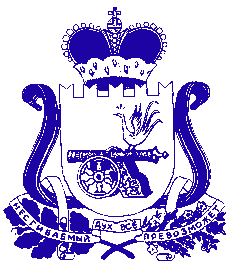 СОВЕТ ДЕПУТАТОВ  ПЕЧЕРСКОГО СЕЛЬСКОГО ПОСЕЛЕНИЯСМОЛЕНСКОГО РАЙОНА СМОЛЕНСКОЙ ОБЛАСТИЧЕТВЕРТОГО СОЗЫВАРЕШЕНИЕот 29 марта 2023 г.                                                                                       № 25О признании утратившем силурешение Совета депутатовПечерского сельского поселенияСмоленского района Смоленской областиот 27.04.2012г. № 25 «Об утверждении Положенияоб обеспечении граждан служебнымижилыми помещениями из специализированногожилищного фонда Печерского сельского поселения».        На основании  Федерального закона № 131 от 06.10.2003 года «Об общих принципах организации местного самоуправления в Российской Федерации», Устава муниципального образования Печерского сельского поселения Смоленского района Смоленской области, Совет депутатов Печерского сельского поселения Смоленского района Смоленской области четвертого созыва:РЕШИЛ:Признать утратившем силу решение Совета депутатов Печерского сельского поселения Смоленского района Смоленской области от 27.04.2011г. № 25 «Об утверждении Положения об обеспечении граждан служебными жилыми помещениями из специализированного жилищного фонда Печерского сельского поселения».Данное решение вступает в силу с момента подписания.Глава муниципального образованияПечерского сельского поселения	Смоленского района Смоленской области                         Ю. Л. Митрофанов